В соответствии с ст. 78 Бюджетного Кодекса Российской Федерации, в целяхсоздания условий для развития сельскохозяйственного производства и выполнения показателей социально-экономического развития, руководствуясь Уставом сельского поселения Натальино Безенчукского района Самарской областиУтвердить Порядок предоставления в 2017 году субсидий за счёт средств областного бюджета гражданам, ведущим личное подсобное хозяйство на территории сельского поселения Натальино муниципального района Безенчукский Самарской области, в целях возмещения затрат в связи с производством сельскохозяйственной продукции в части расходов на содержание коров (Приложение 1).Опубликовать настоящее постановление на официальном сайте администрации сельского поселения Натальино муниципального района Безенчукский, в газете «Вестник сельского поселения Натальино».Настоящее постановление вступает в силу с момента официального опубликования.ПОСТАНОВЛЯЮ:Глава сельского поселенияН.К.Машукаев                           АДМИНИСТРАЦИЯ                   сельского поселения Натальино                                                                               муниципального района                                                                                            Безенчукский Самарской области                               ул. Школьная,1                                  с. Натальино                                446223 тел.(Факс) 8(846)76-48-1-18                             ПОСТАНОВЛЕНИЕ                        от      14. 08.2017 года № 19  Об утверждении порядка предоставления в 2017 году субсидий за счёт средств областного бюджета гражданам, ведущим личное подсобное хозяйство на территории сельского поселения Натальино муниципального района Безенчукский Самарской области, в целях возмещения затрат в связи с производством сельскохозяйственной продукции в части расходов на содержание коров.Приложение №1постановлением Администрации сельского поселения Натальино Безенчукского района Самарской области от14.08.2017 года № 19ПОРЯДОКпредоставления в 2017 году субсидий за счёт средств областного бюджета гражданам, ведущим личное подсобное хозяйство на территории сельского поселения Натальино муниципального района Безенчукский Самарской области, в целях возмещения затрат в связи с производством сельскохозяйственной продукции в части расходов на содержание коровНастоящий Порядок определяет механизм предоставления в 2017 году субсидий за счёт средств местного бюджета сельского поселения Натальино муниципального района Безенчукский Самарской области (далее - местный бюджет) гражданам, ведущим личное подсобное хозяйство на территории сельского поселения Натальино муниципального района Безенчукский Самарской области, в целях возмещения затрат в связи с производством сельскохозяйственной продукции в части расходов на содержание коров (далее - субсидия).Субсидии предоставляются в соответствии со сводной бюджетной росписью местного бюджета на соответствующий финансовый год в пределах лимитов бюджетных обязательств по предоставлению субсидий, утвержденных в установленном порядке органу местного самоуправления сельского поселения Натальино муниципального района Безенчукский Самарской области (далее - орган местного самоуправления).Предоставление субсидий осуществляется органом местного самоуправления сельского поселения Натальино муниципального района Безенчукский Самарской областиСубсидии предоставляются на безвозмездной и безвозвратной основе гражданам, ведущим личное подсобное хозяйство на территории сельского поселения Натальино муниципального района Безенчукский Самарской области в соответствии с Федеральным законом «О личном подсобном хозяйстве» (далее - производители), в целях возмещения затрат в связи с производством сельскохозяйственной продукции в части расходов на содержание коров.Субсидии не предоставляются производителям, личное подсобное хозяйство которых не учтено в похозяйственной книге.Субсидии предоставляются производителям, соответствующим требованиям пунктов 4,5 настоящего Порядка (далее - получатели), в Целях возмещения затрат в связи с производством сельскохозяйственной продукции в части расходов на содержание коров (за исключением затрат, ранее возмещённых в соответствии с действующим законодательством).	-Субсидии предоставляются получателям при соблюдении ими условия отсутствия выявленных в ходе проверок, проводимых уполномоченными органами, недостоверных сведений в документах, представленных получателями в соответствии с пунктом 10 настоящего Порядка, а также фактов неправомерного получения субсидии.Размер субсидии, предоставляемой получателю, определяется как произведение количества коров, которые учтены в похозяйственной книге, и ставки расчёта размера субсидии, равной 1440 рублей 00 копеек на одну корову.В целях получения субсидии производителем представляются не позднее 1 октября текущего финансового года в орган местного самоуправления сельского поселения Натальино муниципального района Безенчукский, следующие документы:заявление о предоставлении субсидии с указанием почтового адреса и контактного телефона производителя;справка-расчёт о причитающейся производителю субсидии по форме согласно приложению 1 к настоящему Порядку;копия паспорта производителя, заверенная главой сельского поселения Натальино муниципального района Безенчукский Самарской области или уполномоченными им лицами;копия документа с указанием номера счёта, открытого производителю в российской кредитной организации.Копии указанных документов представляются с предъявлением оригинала.Орган местного самоуправления в целях предоставления субсидий осуществляет:регистрацию заявлений о предоставлении субсидий в порядке их поступления в специальном журнале, листы которого должны быть пронумерованы, прошнурованы, скреплены печатью органа местного самоуправления;сверку по похозяйственной книге сведений о наличии у производителя поголовья коров, которые учтены в похозяйственной книге на дату не позднее чем за 30 дней до даты подачи заявления о предоставлении субсидии,рассмотрение документов, предусмотренных пунктом 9 настоящего Порядка, и принятие решения о предоставлении получателю субсидии или отказе в её предоставлении в течение 15 рабочих дней со дня регистрации заявления о предоставлении субсидии.•#Предоставление субсидии осуществляется путем перечисления суммы субсидии на счёт, открытый получателю в российской кредитной организации.Основаниями для отказа в предоставлении производителю субсидии являются:несоответствие производителя требованиям пунктов 4, 5 настоящего Порядка;отсутствие, недостаточность или использование органом местного самоуправления в полном объёме лимитов бюджетных обязательств по предоставлению субсидий, утвержденных в установленном порядке органу местного самоуправления;представление документов, указанных в пункте 10 настоящего Порядка, с нарушением сроков, установленных пунктом 10 настоящего Порядка, не в полном объеме и (или) не соответствующих требованиям действующего законодательства.В случае принятия решения об отказе в предоставлении субсидии представленные производителем документы подлежат возврату с мотивированным отказом (в письменной форме).Производитель после устранения причин, послуживших основанием для отказа в предоставлении субсидии, вправе вновь обратиться с заявлением о предоставлении субсидии в срок, установленный пунктом 10 настоящего Порядка.Орган местного самоуправления вправе привлекать кредитные организации для перечисления получателям субсидий при условии заключения соглашения органом местного самоуправления с кредитной организацией в порядке, установленном действующим законодательством, предусмотрев в нем возможность перечисления общей суммы субсидий на счёт российской кредитной организации для последующего зачисления на счета получателей.В случае нарушения получателем условий, предусмотренных пунктом 7 настоящего Порядка, получатель обязан в течение 10 дней со дня получения письменного требования органа местного самоуправления о возврате субсидии или её части возвратить в доход местного бюджета предоставленную субсидию или её часть, полученную неправомерно.В случае если субсидия или её часть не возвращена в установленный срок, она взыскивается в доход местного бюджета в порядке, установленном действующим законодательством.Контроль за целевым предоставлением субсидий осуществляется органом местного самоуправления.ПРИЛОЖЕНИЕ 1к Порядку предоставления в 2017 году субсидий за счёт средств местного бюджета гражданам, ведущим личное подсобное хозяйство на территории сельского поселения Натальино муниципального района Безенчукский Самарской области, в целях возмещения затрат в связи с производством сельскохозяйственной продукции в части расходов на содержание коровСправка-расчётдля предоставления субсидий за счёт средств местного бюджета гражданам, ведущим личное подсобное хозяйство на территории сельского поселения Натальино муниципального района Безенчукский Самарской области, в целях возмещения затрат в связи с производством сельскохозяйственной продукции в части расходов на содержание коров(И.О.Фамилия гражданина, ведущего личное подсобное хозяйство)ИНН	л/счёт	наименование	кредитной	организацииБИК 		кор/счётза 20 год.Гражданин, ведущий личное подсобное хозяйствоГлава сельского поселения НатальиноН.К.МашукаевНаименованиеПоголовье согласноСтавкасубсидии,Суммарублейпричитающейсясельскохозяйстпохозяйственнойсубсидии, рублейвенныхкниге, головживотных(гр.2 х гр.З)1 2334КоровыВсегоXX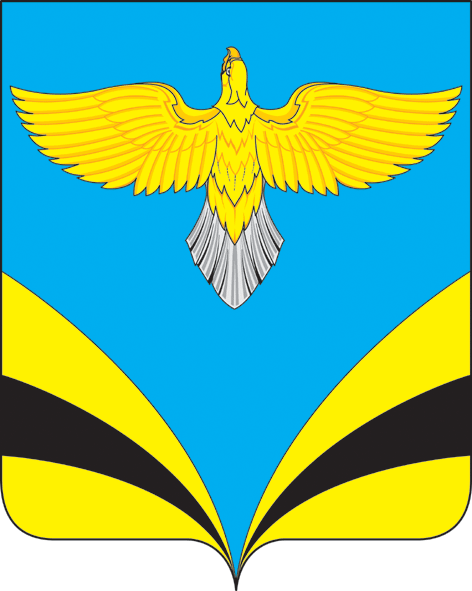 